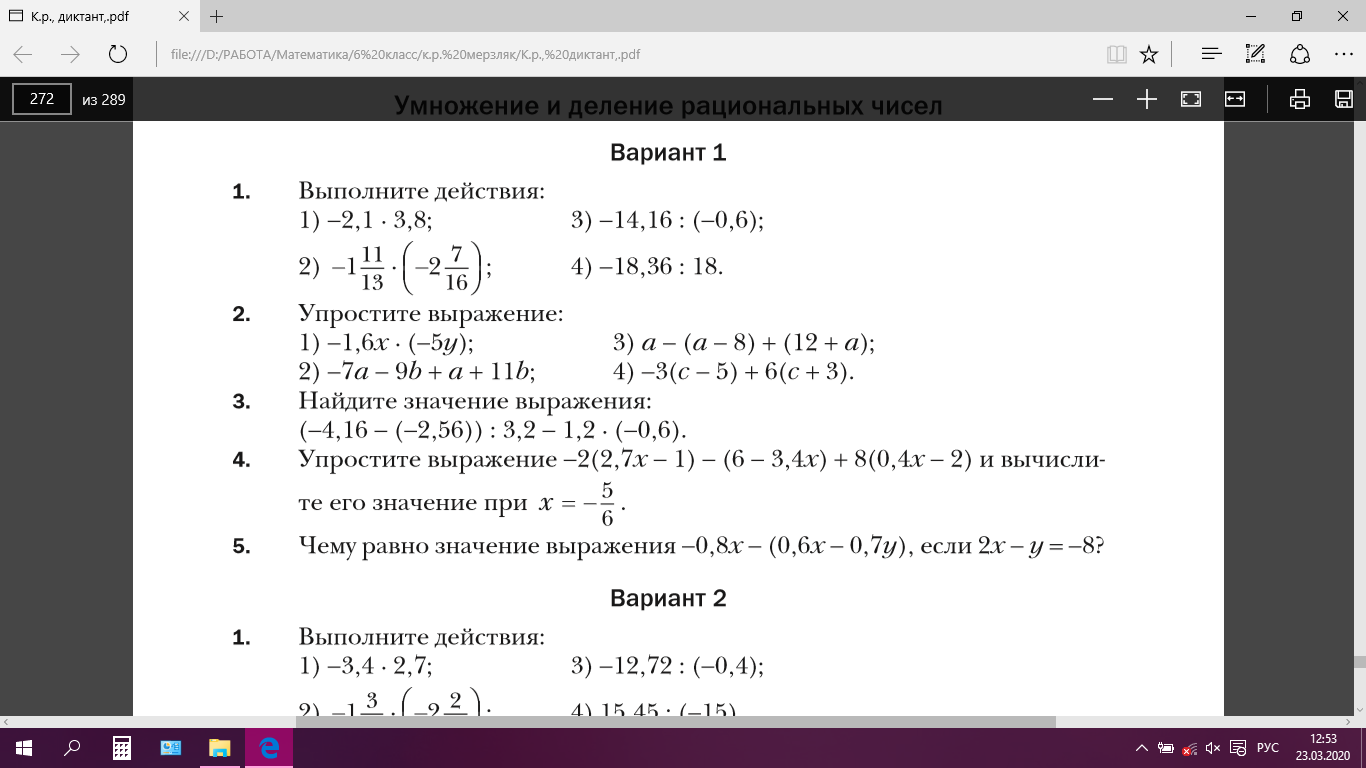 Повторить параграфы 37-40. Решить задания. Ответы и вопросы прошу посылать через  Whats App Пащенко А.О., отвечу в течении нескольких часов.